Connecting console board with EOC Master console port 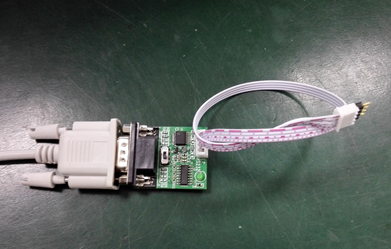 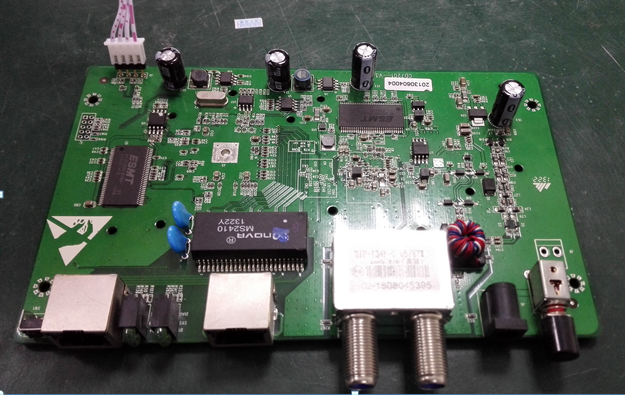 Log in and get log report+------------------------------------------+|  Hello, This is                          ||  EoC System Management Program.   	   ||  Version: V2.4.x                         |+------------------------------------------+EoC CLI starting....username: adminpassword: adminvtysh> enableusername: adminpassword: adminvtysh# start-shell## cat /var/log/messages